Сбор и разделение отходовСбор и разделение отходовСбор и разделение отходовРазделение мусора делается в целях избежания смешения разных видов отходов и загрязнения окружающей среды. Данный процесс позволяет подарить отходам «вторую жизнь», в большинстве случаев благодаря вторичному его использованию и переработке.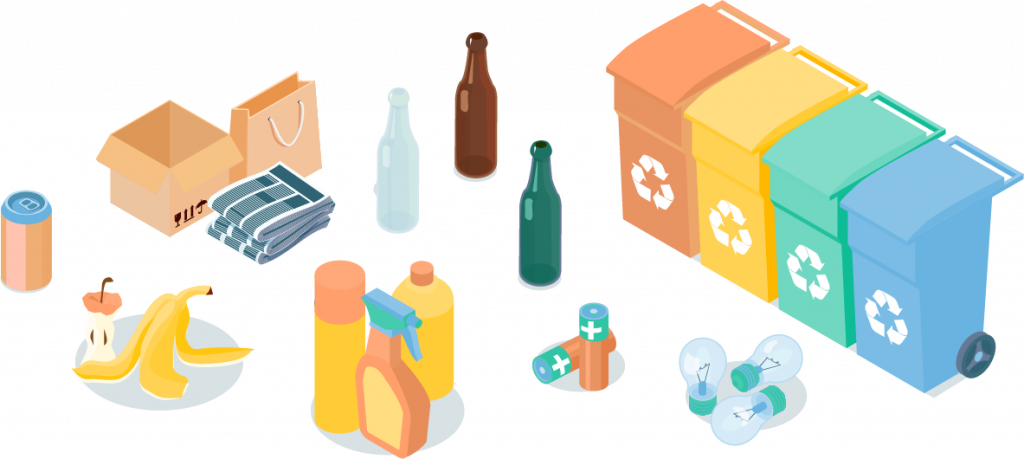 Транспортирование отходовТранспортирование отходовТранспортирование отходов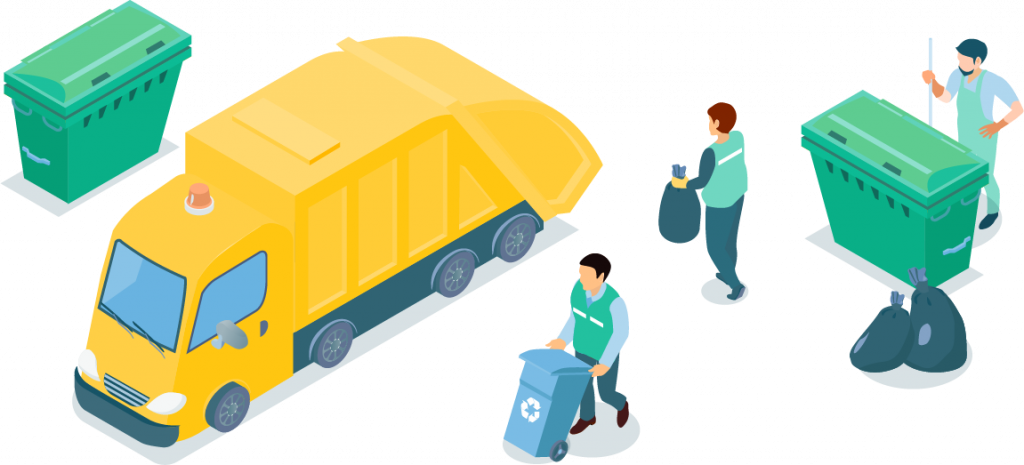 Предприятие организует и координирует вывоз, обработку и утилизацию различных видов коммунальных отходов, в том числе крупногабаритных. Мусор из населенных пунктов доставляется на специализированные полигоны, сортировочные станции.Обработка и размещение отходовОбработка и размещение отходовОбработка и размещение отходовВ зоне ответственности регионального оператора "Эко-Сити" функционируют 6 сортировочных линий, на которых отбирается вторичное сырье для дальнейшей переработки на предприятиях республики и других регионов. Это позволяет не допустить попадания на полигоны полезных фракций, которые могут быть использованы вторично.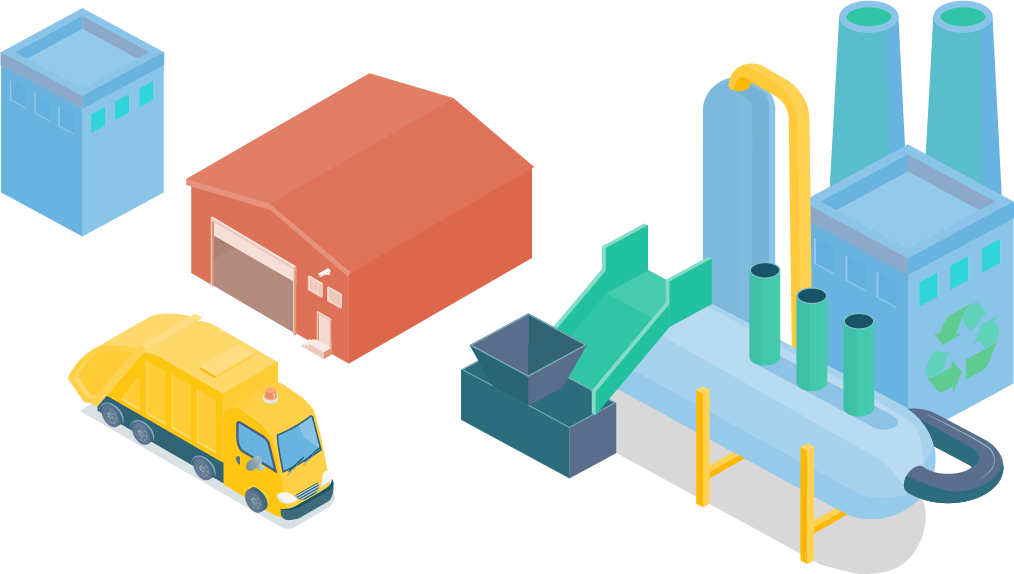 